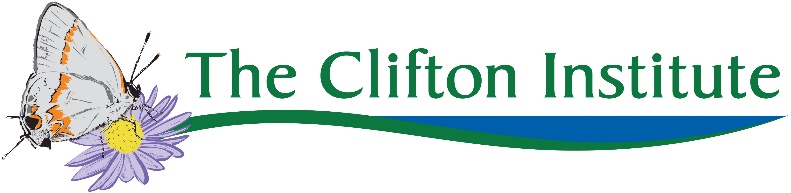 Piedmont Polliwogs Half-Day Summer CampJuly 15-19, 2019At the Clifton Institute Piedmont Polliwogs Half-Day Summer Camp, your early learner will explore and engage with nature on our beautiful 900-acre field station. We aim to inspire feelings of curiosity and wonder for the natural world, while promoting healthy minds and bodies as children play and learn outside. Camp is open to children ages 3-5 accompanied by an adult caregiver. Camp will run each morning from 9am to 12pm and will include: Outdoor story timePolliwogs sing-a-longShort nature walkSnack time (please bring snack from home) Activity/craft projectAs a 501(c)3 non-profit, we strive to provide camp at the lowest possible cost. The total fee for a week of camp is $95. Once an applicant has been notified of enrollment, a non-refundable $20 deposit is due within seven days. The balance is due one week before the first day of camp. Refunds for cancellations made within one week of the first day of camp are made at our discretion. Limited financial aid is available for families with demonstrated need. To enroll, please fill out the attached application. Completed applications may be mailed (6712 Blantyre Rd. Warrenton, VA 20187) or emailed (azak@cliftoninstitute.org) to Education Associate Alison Zak. Applications received by March 31st will receive updates of enrollment status by April 5th. For families with multiple interested campers: please fill out a separate application for each child. Application for Summer Camp EnrollmentChild’s full name: _____________________________________________________Nickname: ____________________________________ Gender: _______________Date of birth: _____________________________________ Age: ______________Home address: _________________________________________________________________________________________________________________________Guardian Name:_____________________________________________________Relationship to applicant: _______________________________________________Phone #: ___________________________________________________________Email: _____________________________________________________________How did you hear about us? _____________________________________________If you have any concerns about your child’s participation in summer camp activities, or if you have inquiries about financial aid, please email Education Associate Alison Zak (azak@cliftoninstitute.org).To the best of my knowledge, the information I have provided is correct. I have read, understood, and fully authorized this application.Signed: _____________________________________ Date: __________________